КОМПЛЕКСЫ ГИМНАСТИКИ ПРОБУЖДЕНИЯ.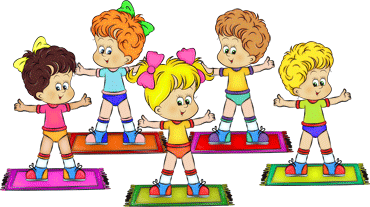 1-й комплекс «Веселая зарядка»Глазки открываются, реснички поднимаются.
(Легкий массаж лица.)
Дети просыпаются, друг другу улыбаются.
(Поворачивают голову вправо - влево.)
Дышим ровно, глубоко и свободно, и легко.
(Делают глубокий вдох и выдох, надувая и втягивая живот)
Что за чудная зарядка - как она нам помогает,
Настроенье улучшает и здоровье укрепляет.«Потянулись» - И. п.: лежа на спине. Руки вверх, потянуться, произнести: "Ух!"«Паучок» - И.п.: лежа на спине, руки и ноги разведены в стороны. Поочерёдно сгибать руки и ноги.«Колобок» И.п.: лежа на спине, руки развести в стороны. Подтянуть колени к груди, обхватить их руками, вернуться в и.п.«Рыбка» И.п.: лежа на животе руки под подбородком. Приподнять голову, подвигать руками и ногами.2-й комплекс «Мы проснулись»Объявляется подъем! Сон закончился – встаем!Но не сразу. Сначала руки проснулись, потянулись.Выпрямляются ножки, поплясали немножко.На живот перевернемся, прогнемся.А потом на спину снова, вот уж мостики готовы.Немножко поедем на велосипеде.«Веселые ручки» - и. п.: лежа на спине. Поднимать руки в стороны и опускать вниз. (4 раза)«Резвые ножки» - и. п.: то же. Поочередно поднимать то одну, то другую ногу. (4 раза)«Жучки» - и. п.: то же. Перекаты на правый, затем на левый бок. (4-6 раз)«Кошечки» - и. п.: стоя на средних четвереньках. Двигаться вперед-назад, наклоняться вниз, сгибая локти, возвращаясь в и.п. (4 раза)Ходьба на месте обычная, выходят из спальни на носках.3-й комплекс «Дождик»Что такое, что мы слышим? Это дождь стучит по крыше.
А теперь пошел сильней, и по крыше бьет быстрей
(ударяют подушечками пальцев одной руки по ладошке другой).
Вверх поднимем наши ручки и дотянемся до тучки
(поднимают руки вверх, потягиваются)
Уходи от нас скорей, не пугай ты нас, детей(машут руками)Вот к нам солнышко пришло, стало весело, светло
(поворачивают голову направо, налево).Капля первая упала - кап! (То же проделать другой рукой).                    И вторая прибежала - и.п. Сидя, ноги скрестить «по-турецки». Сверху пальцем правой руки показать траекторию ее движения, следить глазами.  Мы на небо посмотрели,Капельки«кап-кап» запели,Намочились лица – и.п. то же. Посмотреть глазами вверх, не поднимая головы.Мы их вытирали - и.п. то же. Вытереть лицо руками, встать на ноги.Туфли, посмотрите, мокрыми стали - и.п.: Показать руками, посмотреть вниз.Плечами дружно поведем И все капельки стряхнем – и.п.: о.с. Поднять и опустить плечи.        От дождя убежим – и.п.: о.с. Бег на месте. Повторить 3-4 разаПод кусточком посидим - и.п.: о.с. Приседания.  4-й комплекс «Ветерок»Подул осенний ветерочек. Раскрыл он нежные цветочки.
Цветочки ото сна проснулись и прямо к солнцу потянулись.
И в танце легком закружились, потом листочки опустились.«Ветерок» - и. п.: лежа на животе, руки вдоль туловища. Повороты головы вправо, опустить правую щеку на подушку, затем тоже влево. Звукоподражание «фу-у-у».«Полет ветерка» - и. п.: то же. Развести руки в стороны.«Ветерок играет» - и. п.: то же, упор руками на локти.«Ветерок гонит тучи» - и. п.: стоя на средних четвереньках. Движения туловища вперед-назад, не отрывая ног и рук от кроватки.«Большие серые тучи» - и. п.: то же. Подняться на высокие четвереньки.«Ветер дует на полями, над лесами и садами» - обычная ходьба переходящая в легкий бег.5-й комплекс «Лесные приключения» часть первая.Медвежата просыпаютсяМедвежата, вы проснитесь –На постели потянитесьТяни лапку, не ленись-Лапку вверх и лапку вниз.«Медведь в берлоге» - и. п.: лежа на спине, руки вдоль туловища. Перекаты с боку на бок.«Зайчики – побегайчики» - и. п.: то же. Поочередное поднимание ног в быстром темпе.«Зайчишки – трусишки» - и. п.: то же. Ноги согнуть в коленях, обхватить их руками – «спрятались»; вернуться в и. п., отвести руки назад – «показались».«Любопытные вороны» - и. п.: сидя на коленях. Встать на колени, руки развести в стороны и делать взмахи, сказать «кар-р».«Белочки на веточках» - и. п.: стоя возле кровати, руки на поясе. Повороты с пружинкой.«Благородные олени» - и. п.: то же. Ходьба на месте высоко поднимая колени.6-й комплекс «Лесные приключения» часть вторая. Под сосной, где много шишек,Сладко спит малютка-мишка.Мишка, глазки открывай,День с зарядки начинай!Сначала мишка потянулся,Выгнул спинку и проснулся.«Медведь в берлоге» - и.п.: лежа на спине, руки вдоль туловища. Перекаты с боку на бок.«Зайчишки-трусишки» - и. п.: то же. Ноги согнуть в коленях, обхватить их руками – «спрятались», вернуться в и. п., отвести руки назад – «показались».«Волчок-серый бочок» - и. п.: стоя на средних четвереньках. Поочередное вытягивание ног вверх.«Лисички-сестрички» - и. п.: стоя возле кровати. Имитация движений лисички на месте.«Елочки большие и маленькие» - и. п.: то же, руки на поясе. Присесть, обхватить руками колени, опустить голову; затем выпрямиться, встать на носки, потянуться, руки вверх.7-й комплекс «Прогулка»Эй, ребята, что вы спите? Просыпайтесь, не ленитесь!
Прогоню остатки сна, одеяло в сторону,
Мне гимнастика нужна – помогает здорово.
Смотрим вправо, смотрим влево, наклони головку вниз.
Смотрим вправо, смотрим влево, в потолочек оглянись.И.П.: лежа на спине, руки вдоль туловища, поднять руки вверх, потянуться, руки вперед, и.п.И.П.: лежа на спине, руки вдоль туловища, носки потянуть на себя, и.п.И.П.: сидя, ноги прямые, руки в упоре сзади, развести носки ног в стороны, и.п.«Пешеход» - и.п. то же, переступание пальчиками, сгибая колени, то же с выпрямлением ног.«Молоточки» - и.п.: сидя, согнув ноги, руки в упоре за спиной, пальчики на носках, удар левой пяткой об пол.8-й комплекс «Прогулка в лес»Мы проснулись, потянулись.
С боку набок повернулись,
И обратно потянулись.
И еще один разок,
С боку набок повернулись,
И обратно потянулись.1. «Потягушки» - и.п.: лежа на спине, руки вдоль туловища, потягивание.2. «В колыбельке подвесной летом житель спит лесной» (орех) – и.п.: лежа на спине, руки вдоль туловища, вдох, сесть с прямыми ногами, руки к носкам, выдох, вдох, и.п.3. «Вот нагнулась елочка, зеленые иголочки» - и.п..: стоя, ноги на ширине плеч, руки внизу, вдох, выдох, наклон туловища вперед, вдох, и.п., выдох, наклон.4. «Вот сосна высокая стоит и ветвями шевелит» - и.п..: о.с. вдох, руки в стороны, выдох, наклон туловища вправо, вдох, выдох, наклон туловища влево.
9-й комплекс «Путешествие снежинки» часть первая.Кто спит в постели сладко? Давно пора вставать.Спешите на зарядку! Мы вас не будем ждать!Носом глубоко дышите, спинку ровненько держите!Проснись дружок, и улыбнись.
С боку на бок повернись,
И в снежинку превратись.«Снежинки просыпаются» - и. п.: лежа на спине, руки вдоль туловища. Повороты головы влево - вправо.«Снежинки-пушинки» - и. п.: то же. Развести руки и ноги в стороны, вернуться в и.п.«Снежинки - балеринки» - и. п.: стоя возле кроватки, руки в стороны. Повороты туловища с вращением кистей.«Снегопад» - и. п.: то же. Медленные приседания с опусканием рук вниз.«Танец снежинок» - и. п. то же. Кружение на месте на носках.10-й комплекс «Путешествие снежинки» часть вторая.Объявляется подъем! Сон закончился – встаем!Но не сразу. Сначала руки проснулись, потянулись.Выпрямляются ножки, поплясали немножко.Проснись дружок, и улыбнись.
С боку на бок повернись,
И в снежинку превратись.«Снежинки просыпаются» - и. п.: лежа на спине, руки вдоль туловища. Повороты головы влево вправо.«Снежинки-пушинки» - и. п.: то же. Развести руки и ноги в стороны, вернуться в и. п.«Клубок снежинок» - и. п.: сидя на кроватке. Колени согнуть и обхватить руками, голову опустить; затем выпрямиться, руки назад, ноги вытянуть, голову вверх.«Метель заметает снежинки» - и. п.: стоя возле кровати. Наклоны туловища вперед, взмахи руками – «метель».«Снегопад» - и. п.: стоя возле кроватки, руки в стороны. Мелкие приседания с опусканием рук вниз.Ходьба по ворсистому коврику с притопом и поглаживанием ступни о коврик